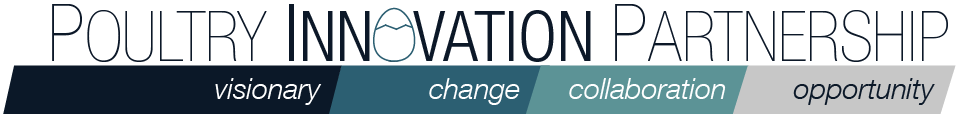 PIP Fund Matching Fund Budget FormProject BudgetHint: Update totals automatically by highlighting entire table and press the ‘F9’ keySupport requestedIndicate what form of PIP support (HR matching or cash for PIP program activities) you are requesting per year.  Please refer to “How PIP Leveraging Works” PowerPoint or webinar for more information.  Hint: Update totals automatically by highlighting entire table and press the ‘F9’ keyBudget Justification By completing and submitting this form, you acknowledge that you understand that if your application to leverage PIP technician time is successful, you will be awarded a subgrant.  PIP technicians will be paid from this subgrant.  This process enables an auditable tracking of industry support for your project. Further, you acknowledge that PIP technician activity will continue to be directed by the PIP Principal Investigator in support of University of Alberta Poultry Unit priorities. If cash is awarded the funding agreement will specify eligible and non-eligible expenses.1 Includes overhead at 13.3333%2. per FTE for Poultry Unit technician salary + benefits (+overhead)Project Title:  Principal Investigator Name: Funder (add lines as needed)In kind requestedCash requestedTotal   0.00   0.00   0.00   0.00   0.00Grand total$   0.00$   0.00$   0.002020-212021-222022-232023-24TotalTechnicians (FTE)   0.00Technicians (requested match)0000$   0.00Program activities (cash)0000$   0.00Total$   0.00$   0.00$   0.00$   0.00$   0.00